Тема. Подтип: Crustacea (Branchiata) – Ракообразные  (жабродышащие).Цель: изучить внешнее и внутреннее строение, экологию представителей подтипа Ракообразных.Задание 1. Рассмотрите отделы тела Ракообразных, на примере речного рака: найдите головогрудь (цефалоторакс), брюшко (абдомен), нарисуйте шейную борозду разделяющую головогрудь на цефалон и торакс отметьте их, нарисуйте контуры жаберно-сердечные бороздки, обведите карпакс рака, обозначьте рострум, цветом отметьте все конечности рака.Задание 2. Рассмотрите конечности речного рака, уроподы, плеоподы, ноги грудного и головного отдела, разделите конечности по выполняемым функциям, обозначение подписать на рисунке.Задание 3. Рассмотрите строение конечности ракообразных, вам представлена схема строения двуветвистой конечности, основные элементы выделены  цветом: протоподит, экзоподит, эндоподит, используя материалы учебника, практикума, обозначите (выделите цветом) эти части (протоподит, экзоподит, эндоподит) у конечностей речного рака. Зарисовку конечностей выполнять на предложенных рисунках.Задание 4. Рассмотрите основные системы органов ракообразных, сделайте обозначения.Задание 5. Рассмотрите фотографии представителей ракообразных, укажите к какой систематической группе они относятся, укажите, где они обитают (место, экологическая ниша) и какую роль выполняют для экосистем.Термины (сделать на отдельном листе): уропода, гонопода, антеннула, антенна, мандибула, максилла, рострум, тельсон, экзоскелет, кутикула ракообразных, карпакс, жевательеый желудок, цедильный желудок, зеленая железа.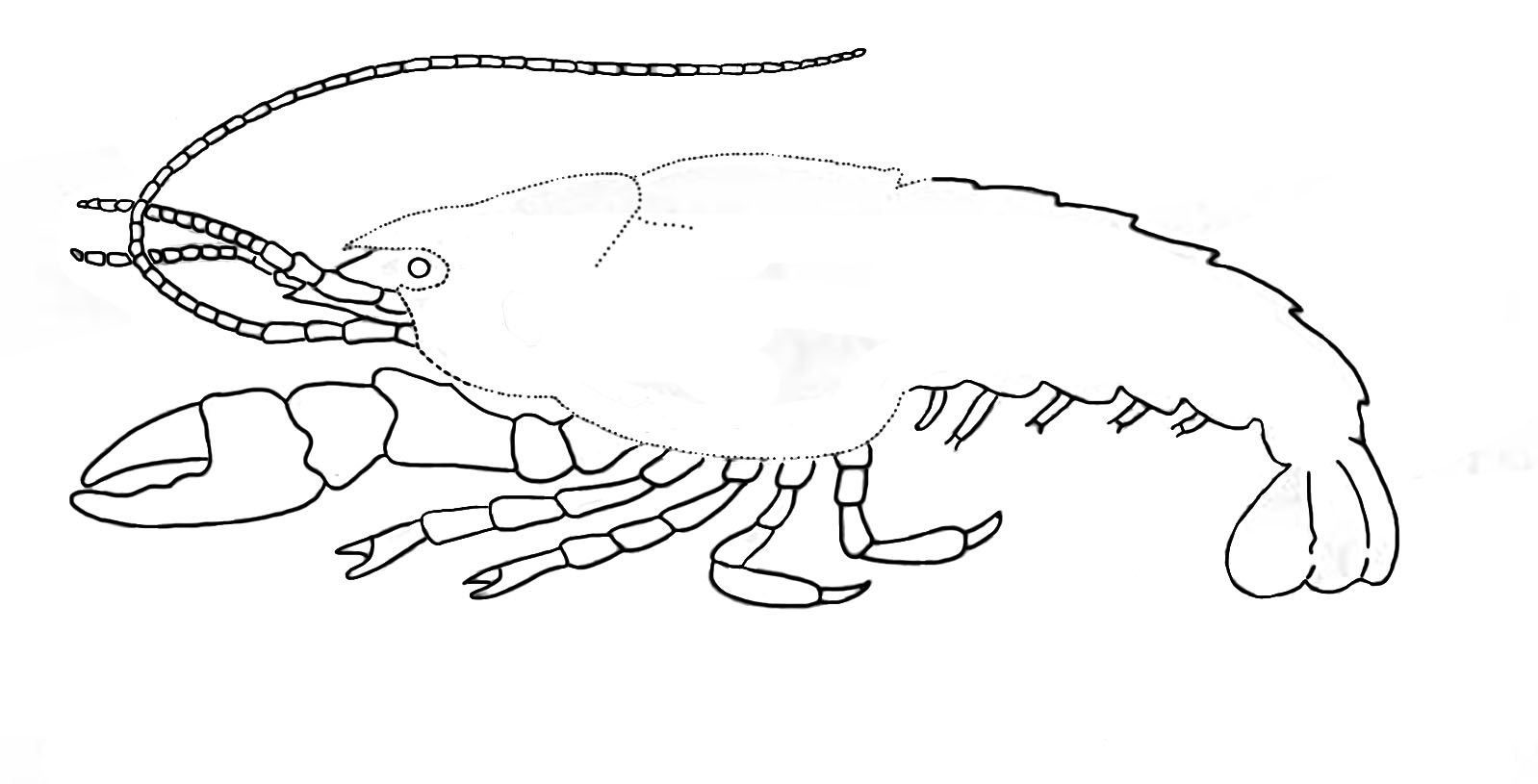 ОбозначенияОбозначенияабдомен цефалотораксцефалонтораксрострумжаберно-сердечная бороздкашейная бороздакарпакс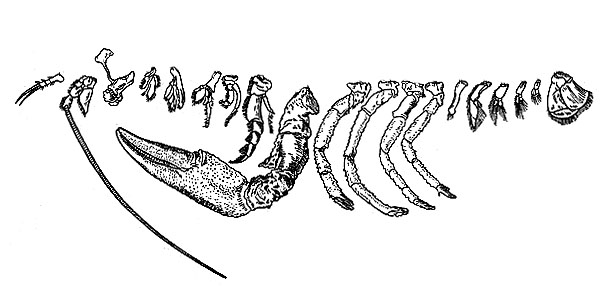 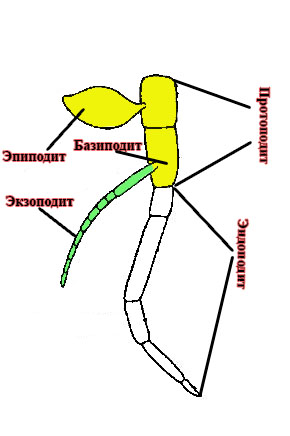 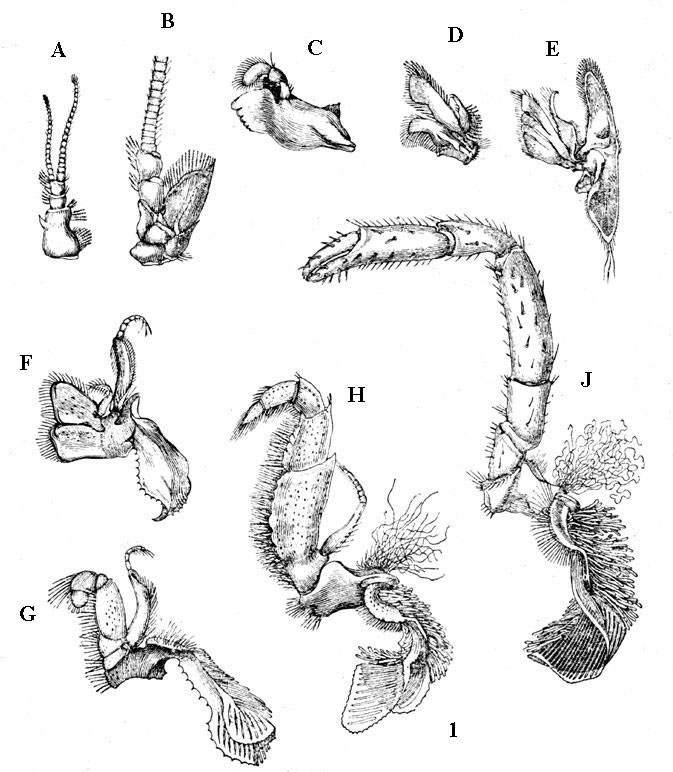 Сделайте вывод, о том какие функции выполняют конечности речного рака (A-J)Сделайте вывод, о том какие функции выполняют конечности речного рака (A-J)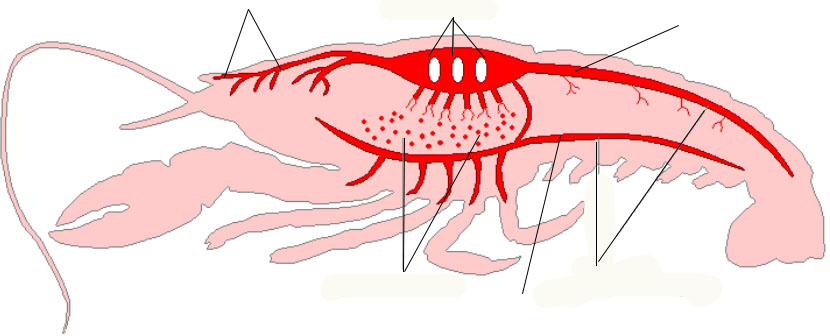 Кровеносная система.1. Гемолимфа в полости тела;2. Сердце3. Передние артерииКровеносная система.1. Гемолимфа в полости тела;2. Сердце3. Передние артерии4. Верхняя брюшная артерия5. Нижняя брюшная артерияОтдельно, цветом выделите жабры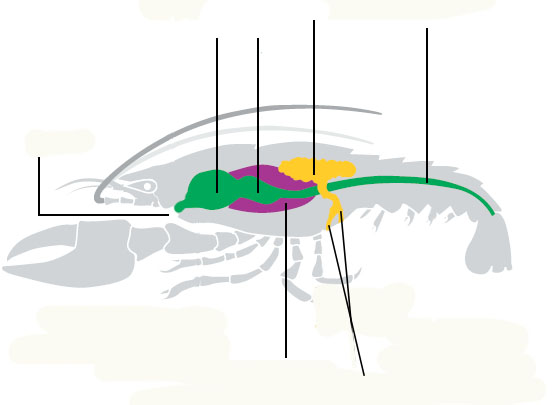 ПищеварительнаяРотЖевательный отдел желудкаЦедильный отдел желудкаПеченьКишечникПоловаяГонадыПоловые протокиПоловаяГонадыПоловые протоки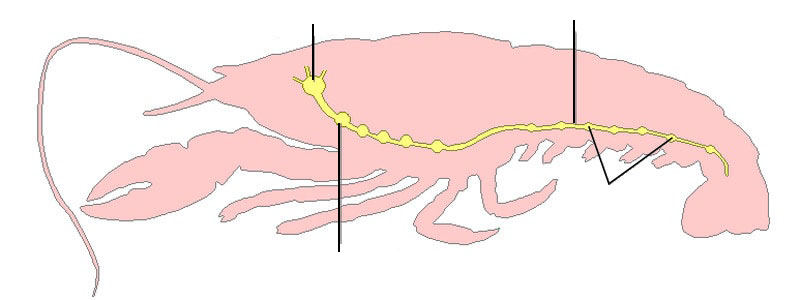 Нервная система:1. Надглоточный нервный узел2. Подглоточный нервный узел3. Брюшные нервные узлы4. Брюшная нервная цепочкаНервная система:1. Надглоточный нервный узел2. Подглоточный нервный узел3. Брюшные нервные узлы4. Брюшная нервная цепочкаНервная система:1. Надглоточный нервный узел2. Подглоточный нервный узел3. Брюшные нервные узлы4. Брюшная нервная цепочка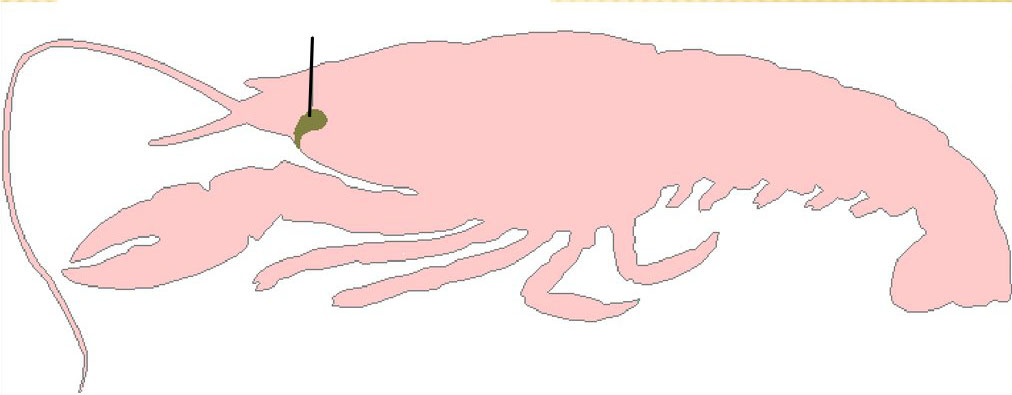 Выделительная система1. Зеленая железаОтдельно объясните, почему у такого крупного животного выделительная система не развита? сделайте вывод:Выделительная система1. Зеленая железаОтдельно объясните, почему у такого крупного животного выделительная система не развита? сделайте вывод:Выделительная система1. Зеленая железаОтдельно объясните, почему у такого крупного животного выделительная система не развита? сделайте вывод: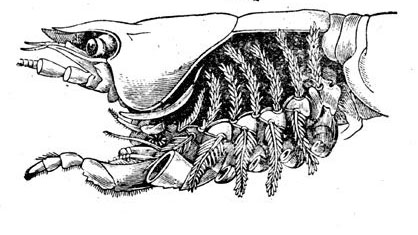 Дыхательная система:1. Дыхательные лепестки (жабры) выделите цветомДыхательная система:1. Дыхательные лепестки (жабры) выделите цветомДыхательная система:1. Дыхательные лепестки (жабры) выделите цветом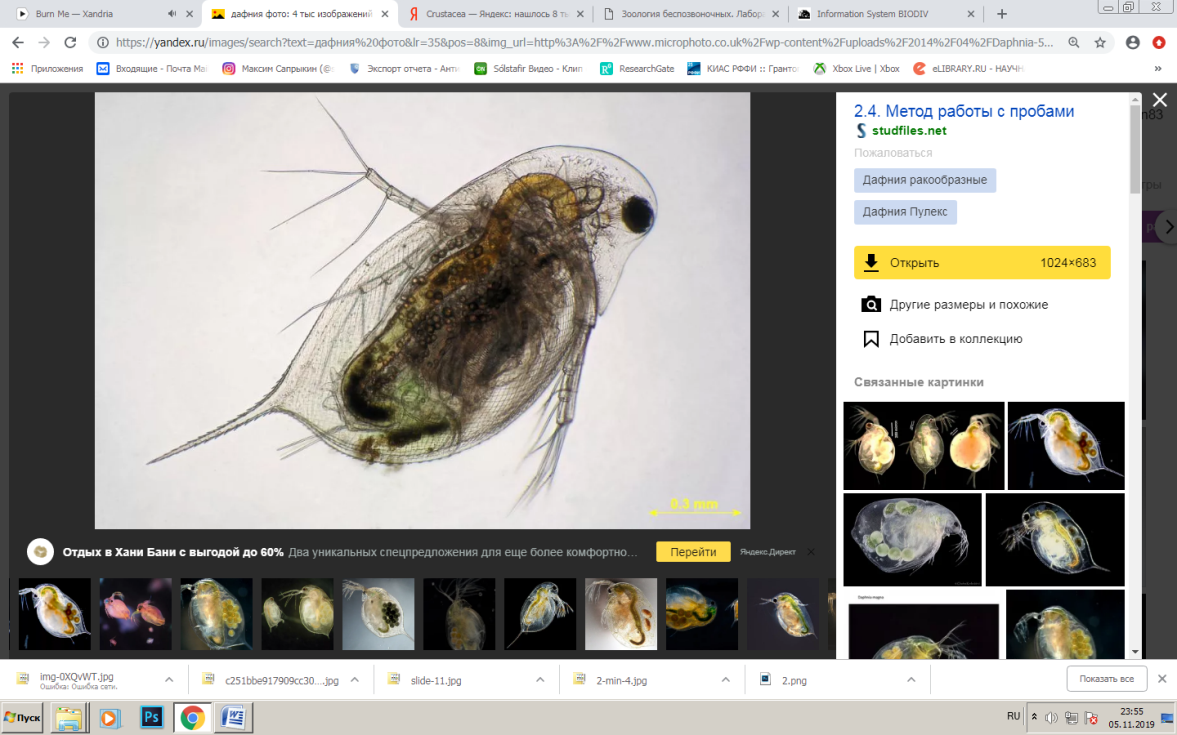 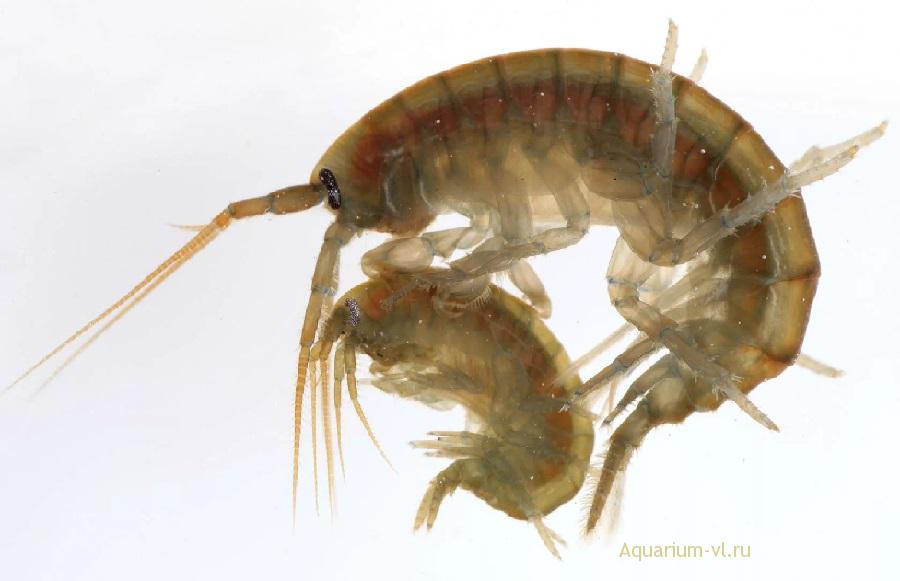 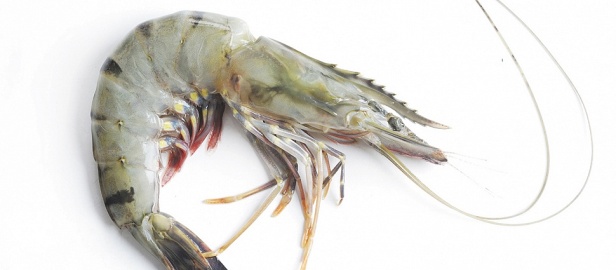 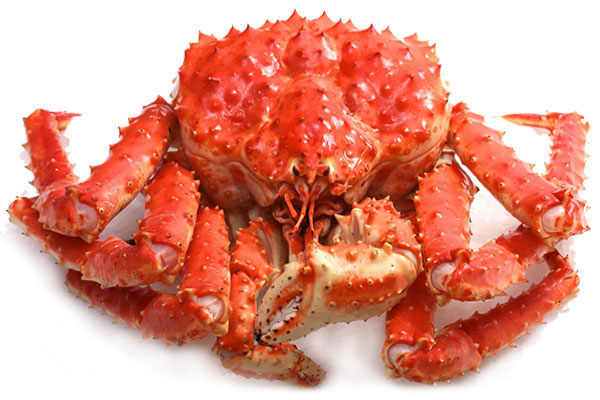 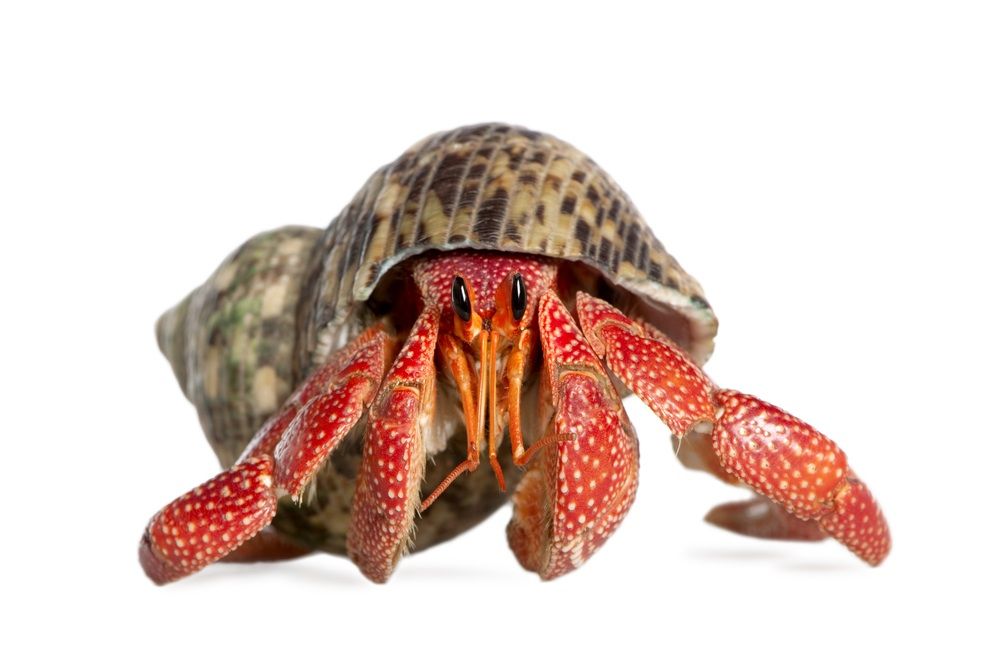 